Отвечаем на вопросы по капитальному ремонтуВОПРОС: Являюсь собственником одноэтажного помещения, которое пристроено к многоэтажному дому, т.е. у нас только одна общая стена. Все коммуникации у меня свои, сообщения с жилым домом не имеется. Должен ли я, как собственник помещения, платить взносы. К ремонту лифта я отношения не имеют и свою кровлю я ремонтирую сам.ОТВЕТ: Если пристроенное помещение согласно документам (в т.ч. техническому паспорту и свидетельству о праве собственности) является частью многоквартирного жилого дома, то в соответствии с ч. 1 ст. 169 Жилищного кодекса РФ собственник такого помещения обязан уплачивать ежемесячные взносы на капитальный ремонт общего имущества в многоквартирном доме. Несение расходов по содержанию своего имущества не освобождает сособственника от обязанности участвовать в расходах на содержание общего имущества в многоквартирном доме соразмерно своей доле в праве общей собственности на это имущество путем внесения платы за содержание и ремонт жилого помещения, взносов на капитальный ремонт согласно требованиям. (ч. 1 ст. 158 ЖК РФ)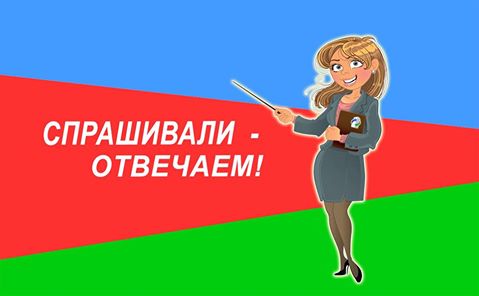 